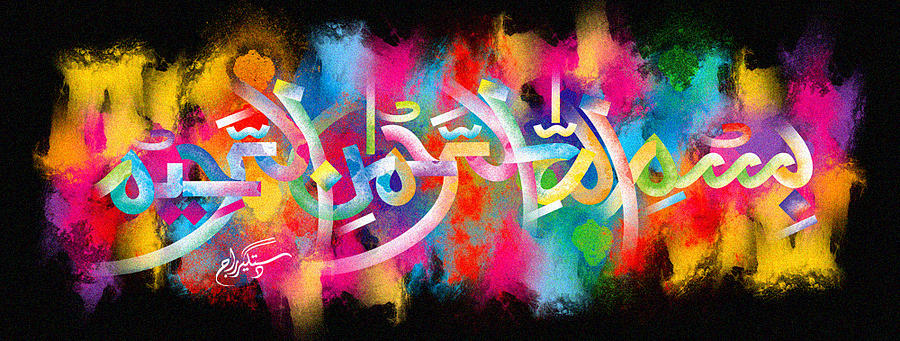 The Name of Allah  at the Centre of a 	Conference Pear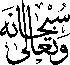 The Exclusive Islamic Miracle Photographs of Dr Umar Elahi AzamThursday 5th November 2015Manchester, UKIntroductionThere was quite a large impression of The Name of Allah  at the centre of this Conference pear.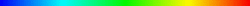 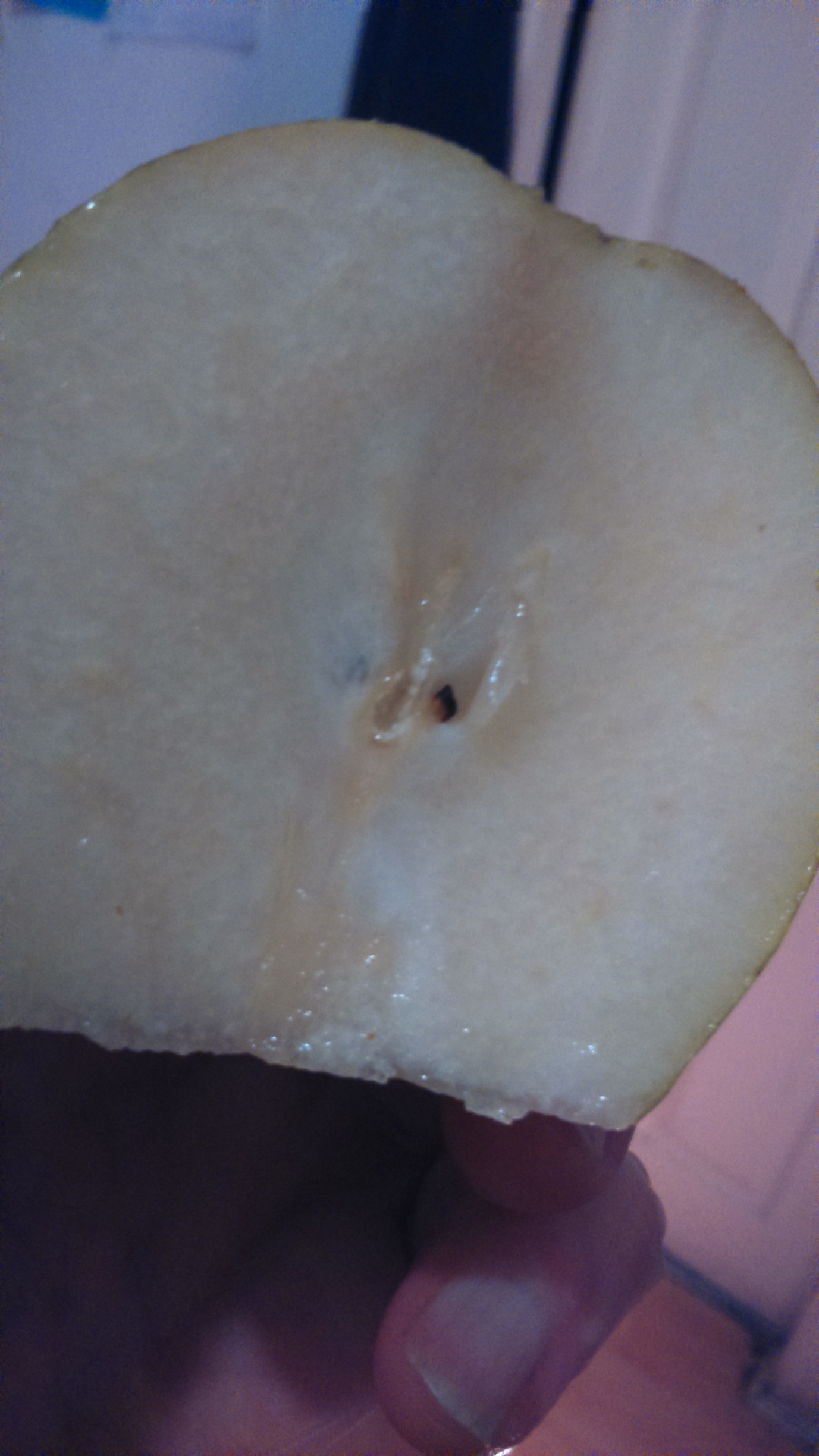 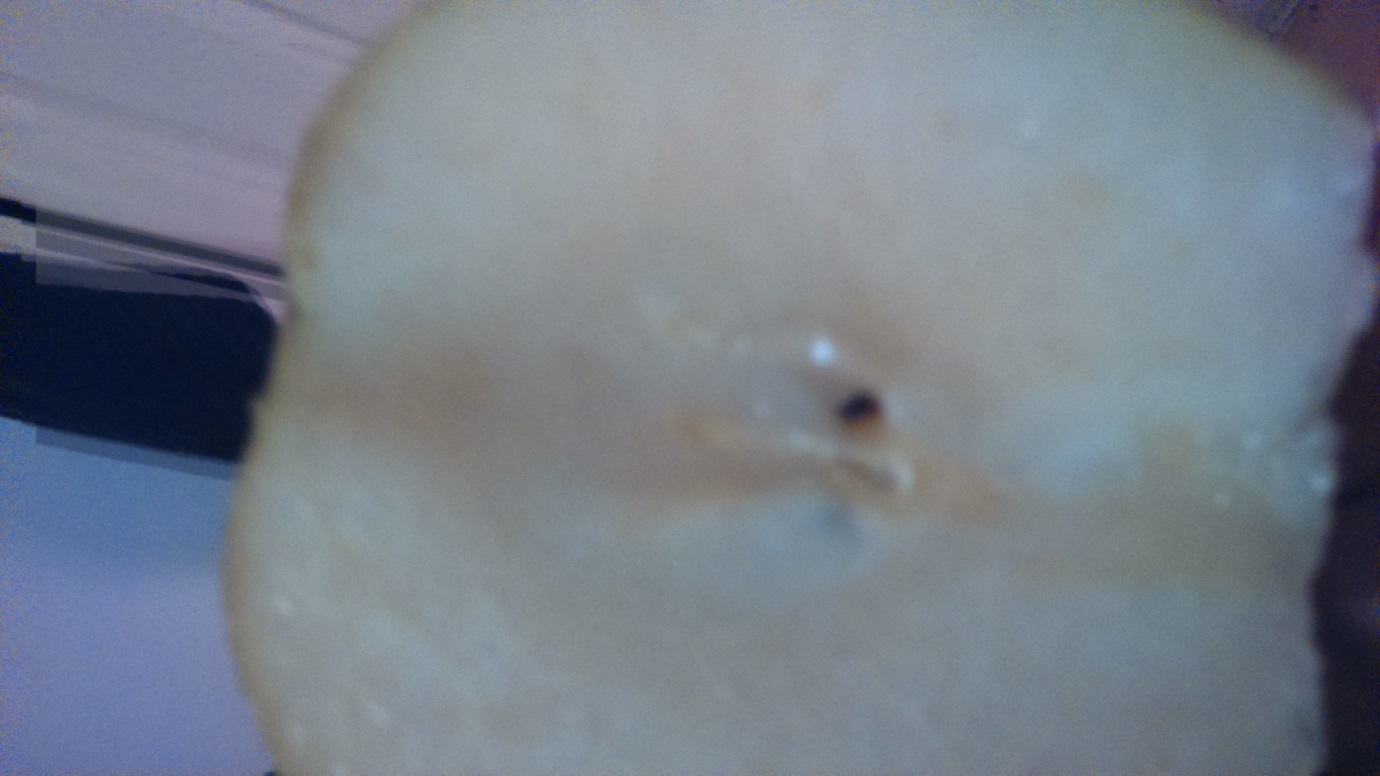 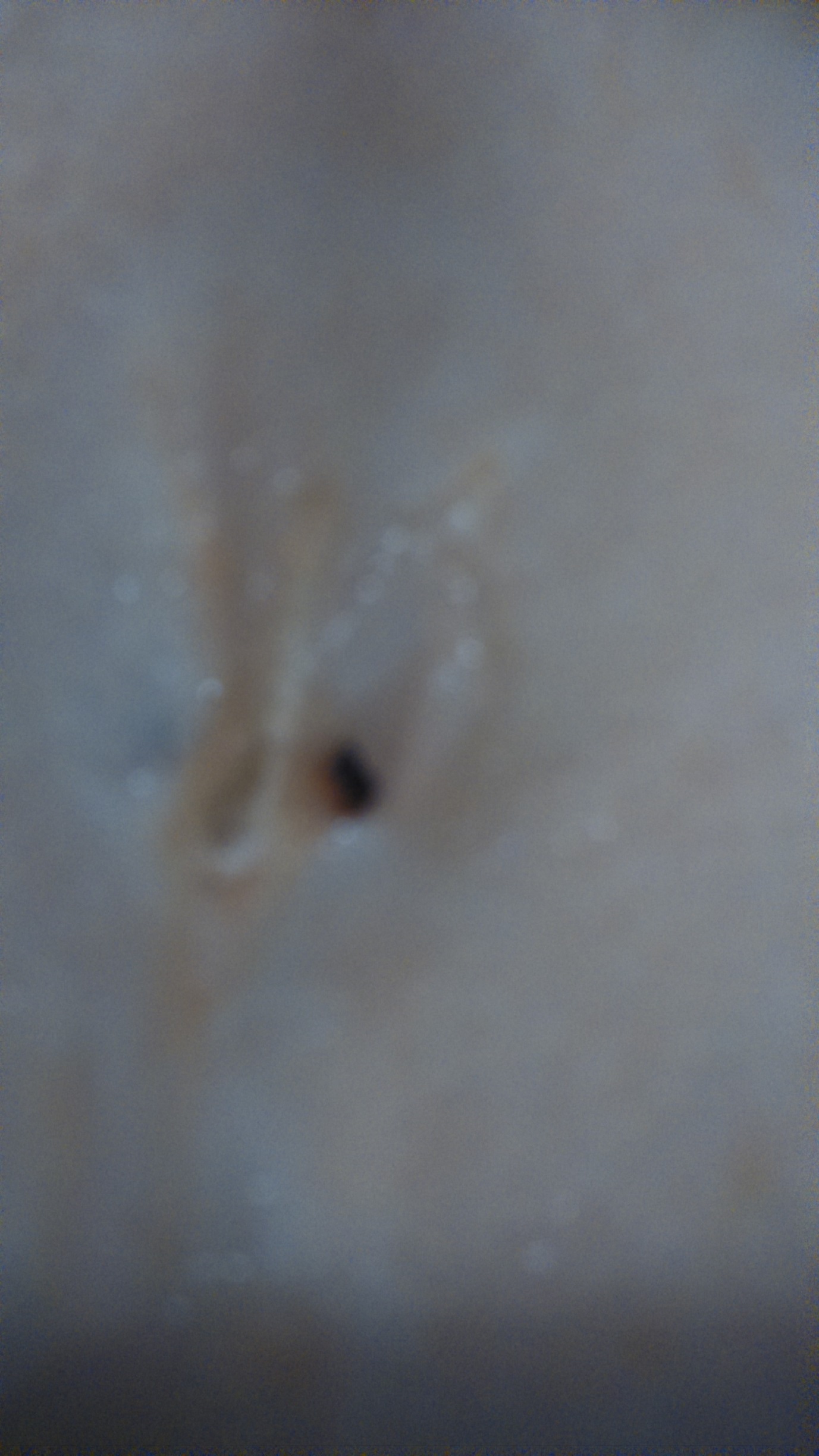 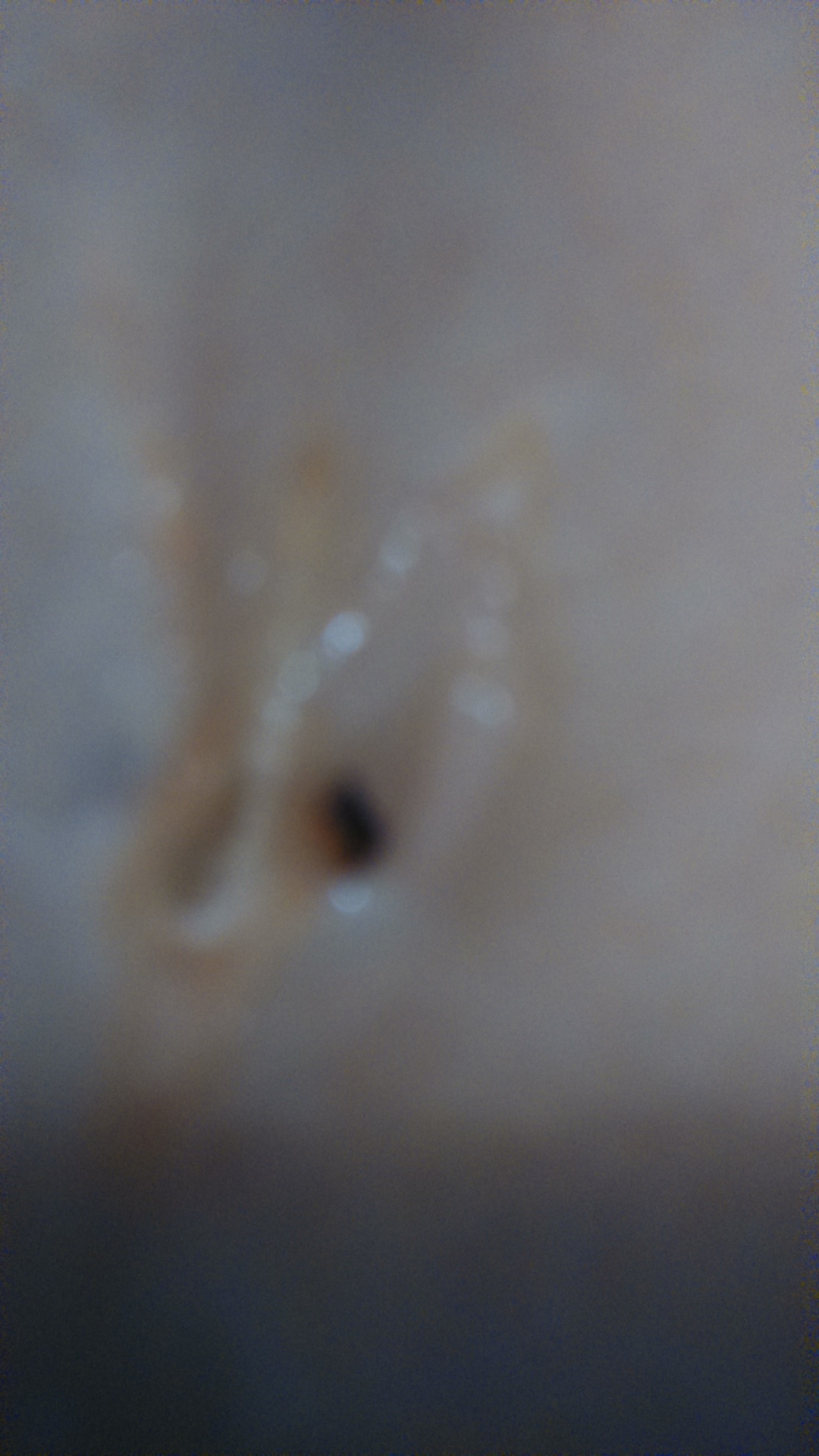 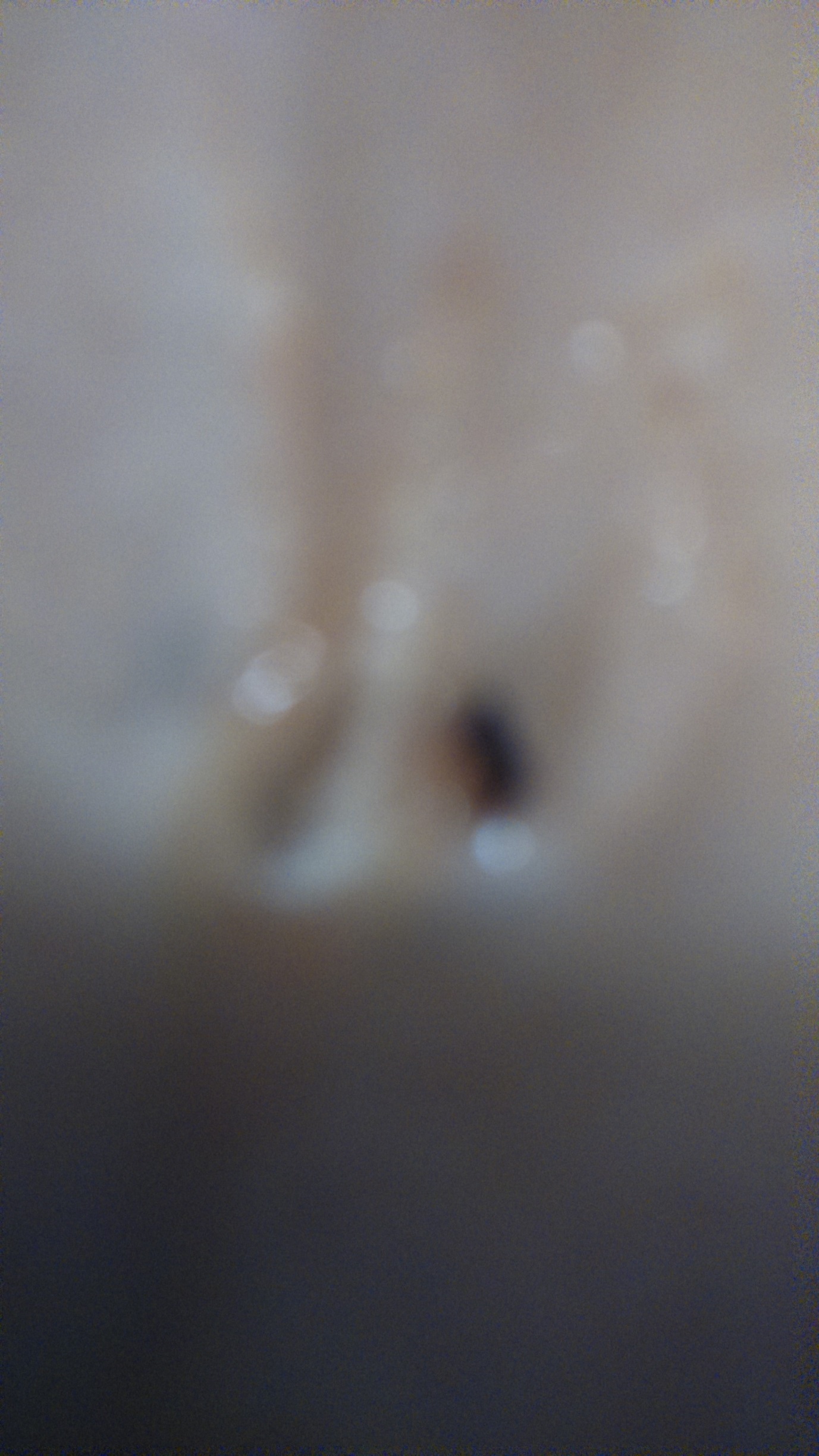 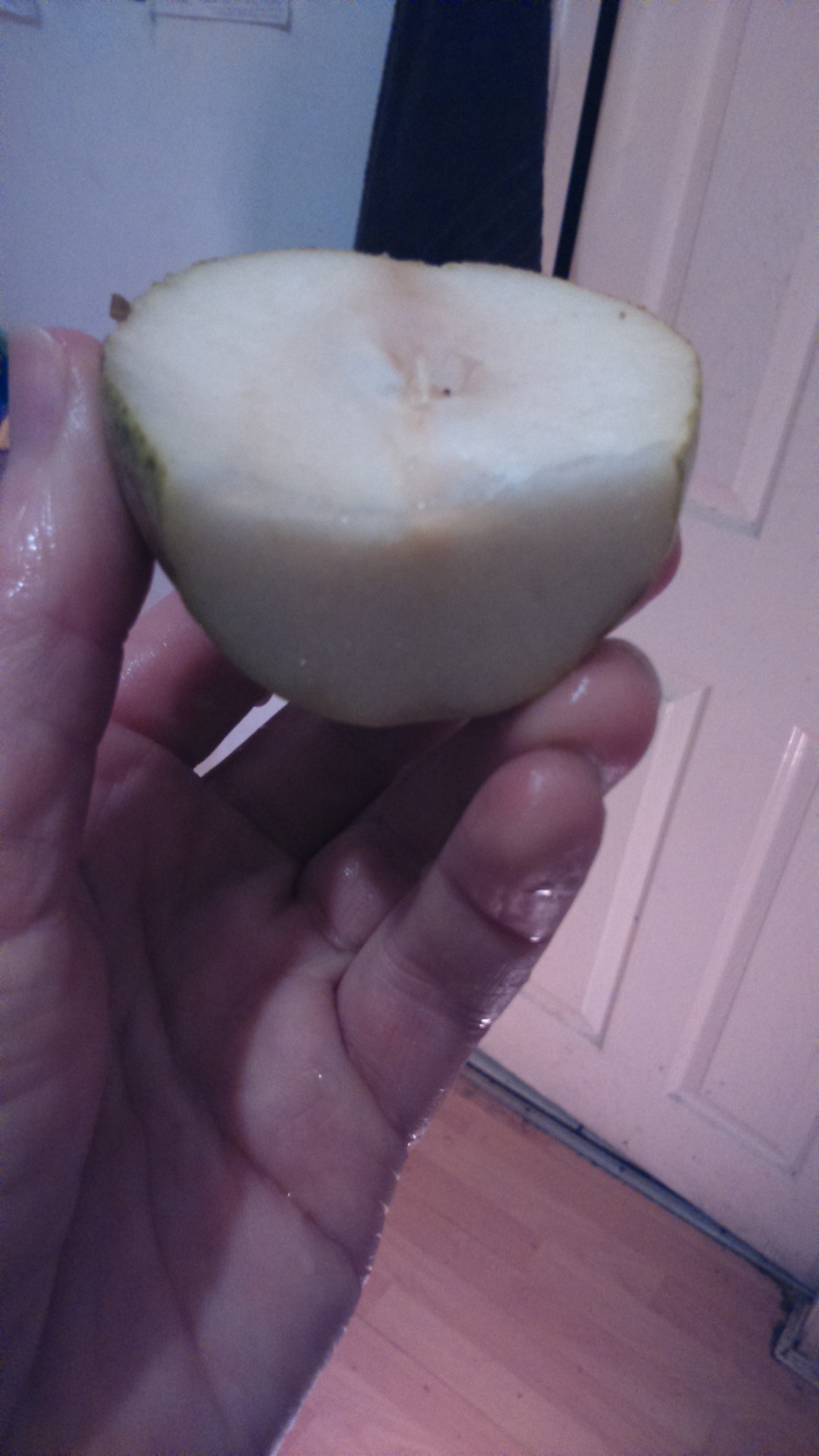 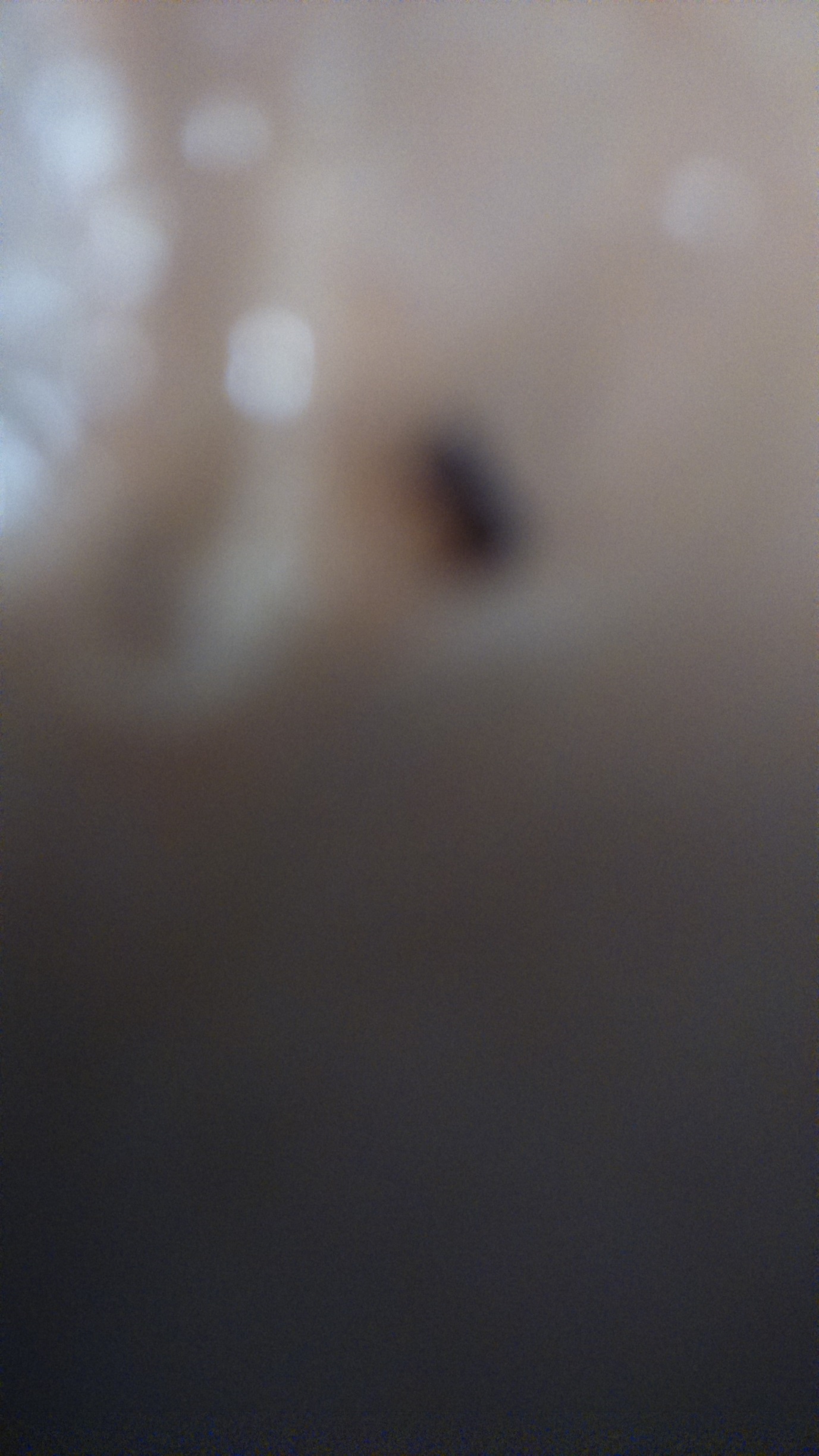 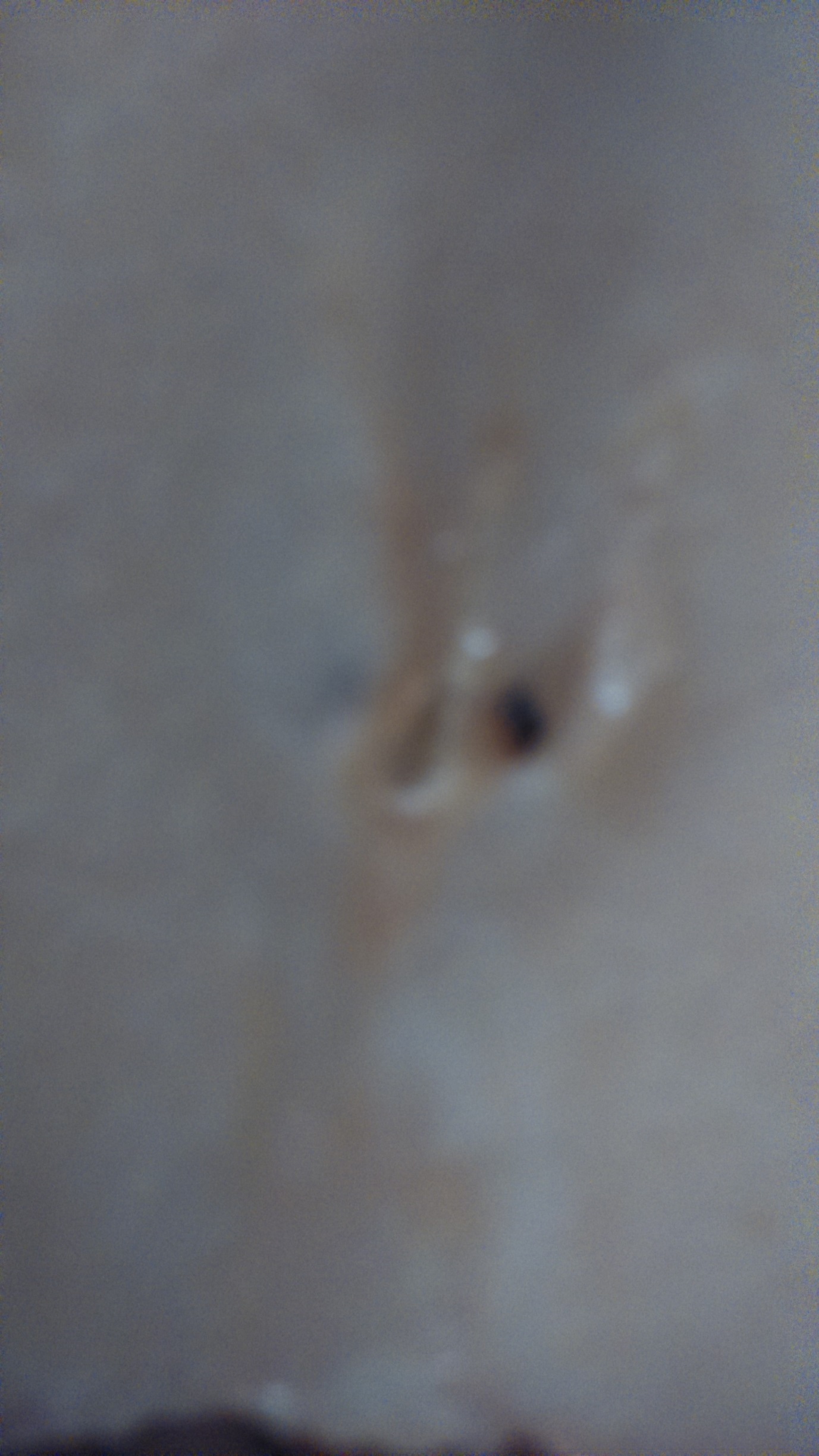 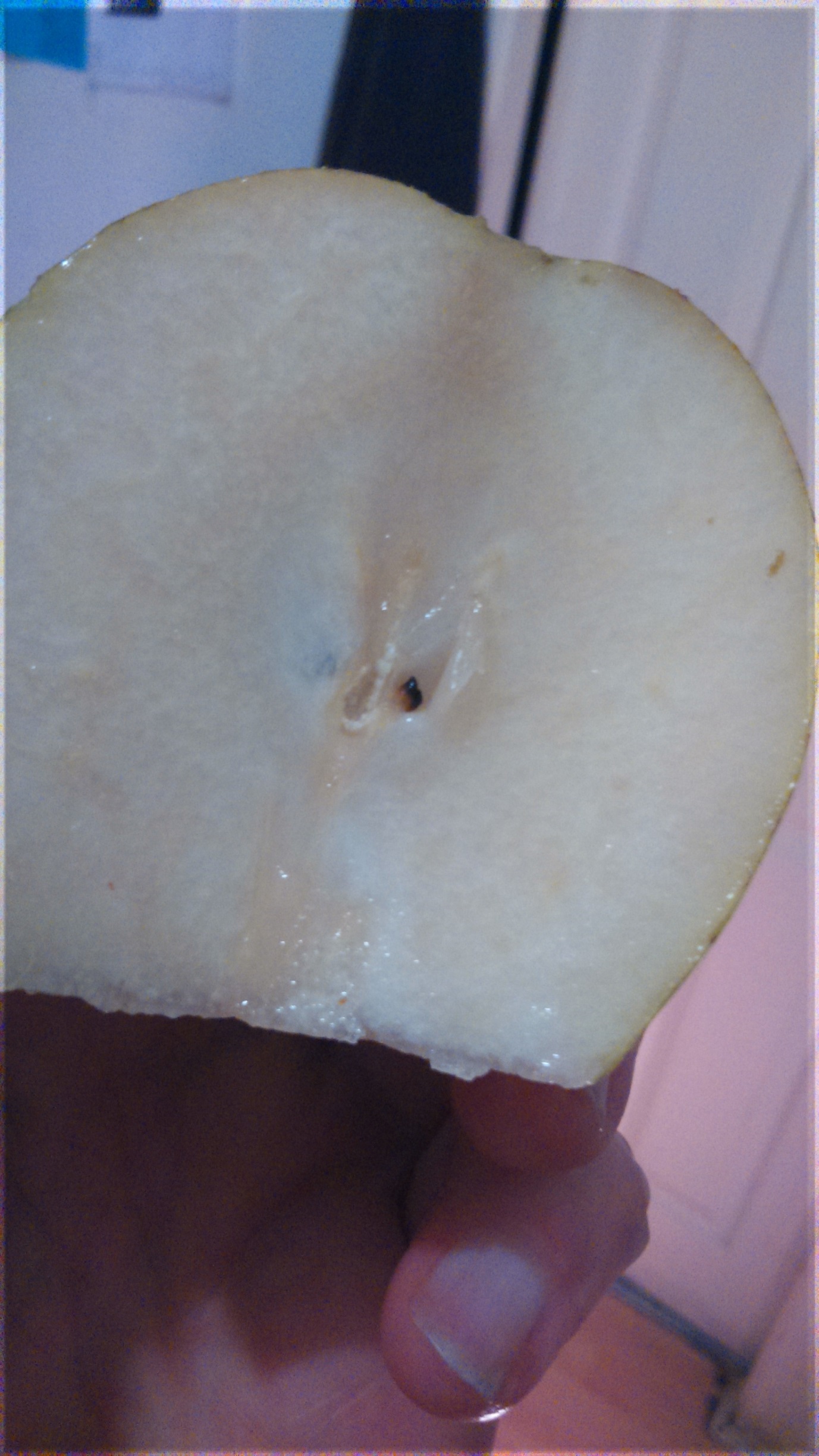 